ЗАЯВКА НА ФИНАНСИРОВАНИЕ ГУМАНИТАРНОГО ПРОЕКТАAPPLICATION FOR FINANCING OF THE HUMANITARIAN PROJECT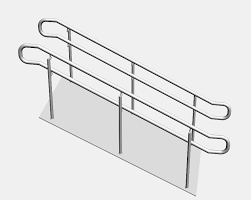 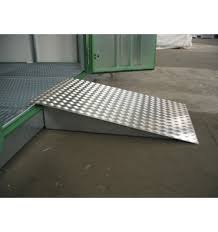 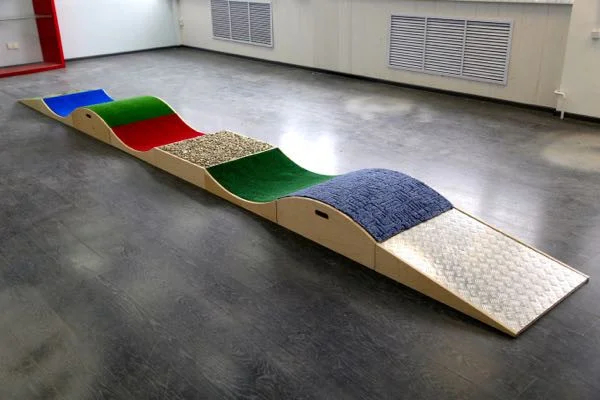 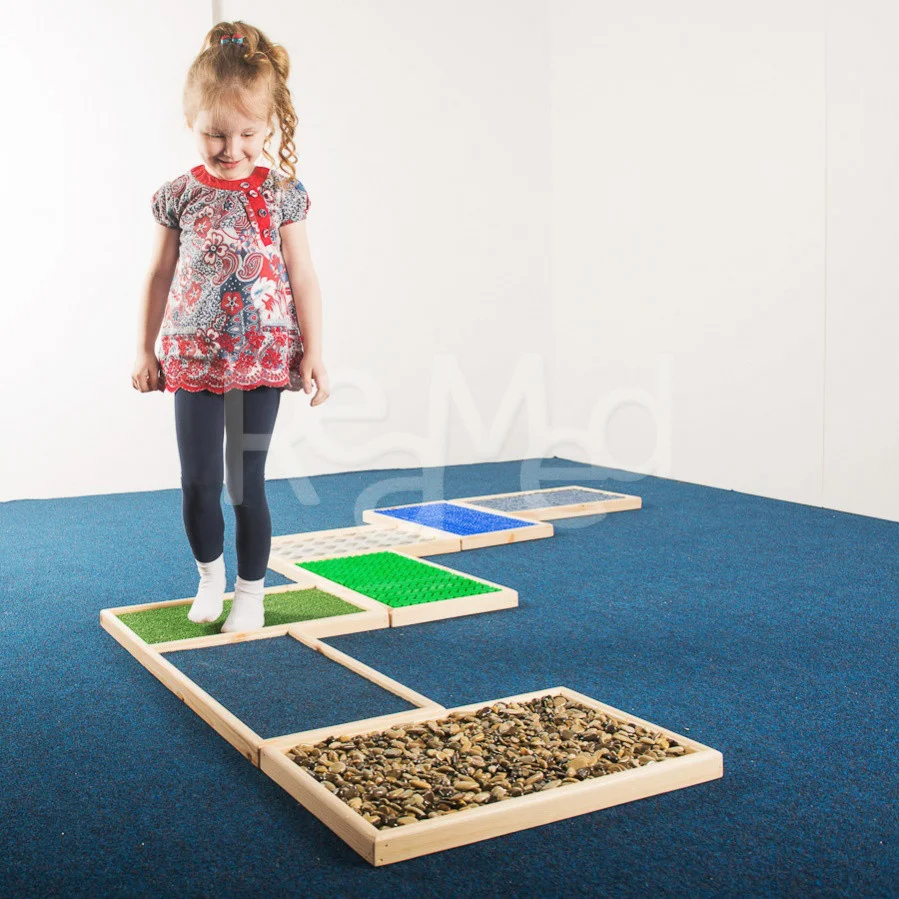 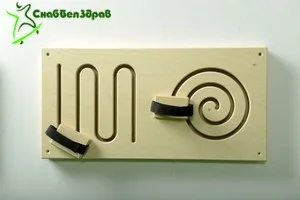 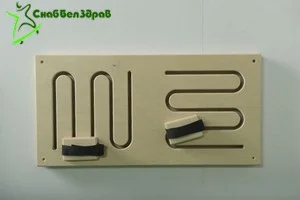 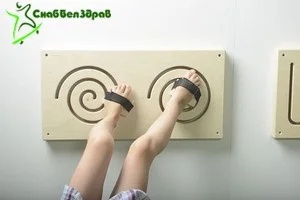 1.Наименование проекта «Спорт для всех»2.Наименование организацииЕврейское социально-информационное учреждение «Светлые горизонты»3.Физический и юридический адрес организации, телефон, факс-еmailг. Новолукомль,ул.Набережная, д.31, кв.1, +375295101998, ele7410@yandex.ru 4.Информация об организацииНегосударственная, некоммерческая организация, созданная собственником для осуществления социально-информационных и иных функций некоммерческого характера и действующая в соответствии с законодательством Республики Беларусь и Уставом Учреждения.5.Руководитель организацииЛопатин Эдуард МоисеевичТел. +375(29)21609686.Менеджер проектаБоуфалик Ольга Евгеньевна, учитель физикиТел. +3752951019987.Прежняя помощь, полученная от других иностранных источниковНе оказывалась8.Требуемая сумма21367$9.Софинансирование1000$10.Срок проекта3 месяца11.Цель проектаПривлечение людей с особенностями психофизического развития, в том числе с инвалидностью, инвалидов-колясочников к занятиям физической культурой и здоровому образу жизни в доступной форме.
Создание благоприятных условий для сохранения здоровья и ведения активного образа жизни.12.Задачи проекта1. Привлечение людей с инвалидностью к занятиям физической культурой с целью сохранения здоровья и ведения активного образа жизни.
2. Содействие в профилактике заболеваний опорно-двигательного аппарата, сердечно-сосудистых и дыхательных заболеваний, осуществление общего оздоровления людей с ограниченными возможностями.3. Интегрировать детей и подростков с особенностями развития в общество.4. Формировать толерантное отношение школьного сообщества к людям с особенностями психофизического развития.13.Детальное описание деятельности в рамках проекта в соответствии с поставленными задачамиКраткое описание мероприятий в рамках проекта:  Замена оконных блоков и входных групп с установкой стеклопакетов в спортивном зале. Приобретение перекатных пандусов для беспрепятственного преодоления порогов.      3.  Приобретение тактильной дорожки и брусьев для реабилитации.14.Целевая группа: - дети, подростки и взрослые с особенностями психофизического развития;- инвалиды-колясочники;- здоровые сверстники15.Ожидаемые результаты:1.Создана адаптивная образовательная среда для детей с особенностями психофизического развития, в том числе с инвалидностью, в условиях массовой школы для получения доступного качественного образования2. Укрепление психоэмоционального здоровья учащихся с особенностями развития3. Для детей и подростков с особенностями развития предоставлена возможность чувствовать себя равноценными членами общества16.Обоснование проектаВ г. Новолукомле Чашникского района Витебской области проживает 195 человек с первой и второй группами инвалидности, из них 18 человек по зрению и 41 ребёнок.Обеспечение реализации права детей с ограниченными возможностями здоровья на образование является одной из важнейших задач государственной политики. И в 1999 году в государственном учреждении образования «Средняя школа №1 г. Новалукомля»   были организованы первые классы интегрированного обучения и воспитания. За эти годы были успешно опробованы полная  и частичная интеграции. Выпускники  с особенностями психофизического развития были успешно социализированы и стали полноценными членами общества. Школа является опорной в районе по интегрированному образованию. Педагогический коллектив принимает политику руководства учреждения образования по интегрированному обучению, имеет определенный опыт работы с особенными детьми, эффективно взаимодействует с родителями, специалистами психолого-педагогического сопровождения, имеет положительную мотивацию в осуществлении своей деятельности.Реабилитация людей с ограниченными возможностями процесс зачастую долгий и трудный, требующий дополнительного комплексного спортивного обеспечения, позволяющего получить всестороннюю поддержу и помощь организму. И тут встает вопрос - как вернуть людей с особыми потребностями и физически ослабленным здоровьем к полноценной жизни? В обычной жизни человек выбирает различные направления физической активности для поддержки и оздоровления своего организма, начиная от обычной утренней пробежки и гимнастики, спортзала и фитнеса, заканчивая различными восточными направлениями. Обновление и обустройство спортивного зала для людей с особыми потребностями и физически ослабленным здоровьем позволит обеспечить релаксацию при стрессовых ситуациях, почувствовать увеличение жизненных сил. При этом человек легко адаптируется к любым условиям, приобретает психологическую устойчивость и коммуникабельность, укрепляет жизненный тонус и здоровье.Основными формами работы с данной категорией людей являются:
- занятия фитнесом;
- гимнастические упражнения;
- проведение спортивных мероприятий и соревнований;
- спортивные игры: настольный теннис, бадминтон, волейбол, баскетбол, дартс и иные спортивные игры.17.Деятельность после окончания проекта - проведение индивидуальных и групповых занятий учителем физической культуры и здоровья (лечебно-физической культуры) с людьми с ограниченными возможностями;
- самостоятельное занятие физической культурой инвалидов, имеющих психофизические особенности;
- содействие в профилактике заболеваний опорно-двигательного аппарата, сердечно-сосудистых и дыхательных заболеваний;
- повышение устойчивости к стрессовым ситуациям, уменьшение эмоционального напряжения, улучшение концентрации внимания;
- повышение качества жизни людей с ограниченными возможностями за счет расширения спектра предоставляемых услуг и возможностей их реализации.18.Бюджет проекта1. МЕРОПРИЯТИЕ:Замена оконных блоков и входных групп с установкой стеклопакетов в спортивном залеСобственные ресурсы: Людские ресурсыЗапрашиваемые ресурсы:- оконные блоки ПВХ 4 шт. х 770$ =3080$;- входная группа ПВХ 1шт. х  685$ = 685$;- входная группа ПВХ 1шт. х 742$ = 742$;- входная группа ПВХ 1шт. х 1981$ = 1981$;- входная группа ПВХ 2шт. х  2038$ = 4076$;- монтажные работы 4754$;- проектные работы 475$.Итого: 15793$2. МЕРОПРИЯТИЕ: Приобретение перекатных пандусов для беспрепятственного преодоления пороговСобственные ресурсы: Людские ресурсыЗапрашиваемые ресурсы: 6х170$=1020$Итого: 1020$3.МЕРОПРИЯТИЕ: Оборудование спортивного зала  специальными механическими тренажерами для занятия спортом инвалидов-колясочников, людей с ограниченными возможностями.Собственные ресурсы: Людские ресурсыЗапрашиваемые ресурсы:Брусья для реабилитации 350 см 1 шт. х 4154$=4154$Тактильная дорожка1шт. х 400$= 400$Итого: 4554$1Project name“Sport for everyone”2Name of the organization-applicantJewish Social and Information Institution “Bright Horizons” 3Physical and legal address, phone number/fax and email of the organization-applicant31 Naberezhnaya Street, flat 1, Novolukoml, 211162,  Chashniki District, Vitebsk Region, Belarus+375295101998Email: ele7410@yandex.ru  4Information about the organization-applicantA non-governmental non-profit organization established by the owner to perform social, informational and other non-commercial functions and operating in accordance with the legislation of the Republic of Belarus and the Charter of the Institution.5Head of the organization-applicantEduard Lopatin+3752921609686Manager of the projectOlga Boufalik, Physics Teacher+3752951019987Previous financing received from other foreign sourcesNo financing was provided8Financing required21,367 USD9Co-financing1,000 USD10Project term3 months11Aim of the projectAttracting people with special needs including those with disabilities and wheelchair users to physical education and a healthy lifestyle in an accessible form.Creating favorable conditions for health maintaining and leading an active lifestyle.  12Tasks of the projectInvolvement of people with disabilities in physical education for those to maintain health and lead an active lifestyle.Assistance in the prevention of diseases of musculoskeletal system, cardiovascular and respiratory diseases, the implementation of general health improvement of people with disabilities.Integration of children and adolescents with special needs into society.13Detailed description of the activities within the project in accordance with the assigned tasksReplacement of the window blocks and entrance units with the installation of double-glazed windows in the gym.Purchase of rolling ramps for unhindered overcoming of thresholds. Purchase of a tactile track and bars for rehabilitation.14Target groupChildren and teenagers with special needs, their healthy peers and wheelchair users. 15Expected resultsCreation of an adaptive educational environment for children with special needs including those with disabilities under the conditions of the mass school for providing such children with available high-quality education;promotion of psycho-emotional health of pupils with special needs;children and teenagers with special needs are provided with the opportunity to feel that they enjoy equal rights with other people.16Project basisIn Novolukoml, Chashniki District, Vitebsk Region, there are 195 people with the 1st and 2nd disability groups including 18 people with visual disabilities and 41 disabled children. Ensuring the realization of the right of children with disabilities for education is one of the most important tasks of the state policy. In 1999 first classes of integrated education and upbringing were organized in State Educational Institution “Secondary school № 1 of Novolukoml”. Over the years, full and partial integrations have been successfully tested. Graduates with special needs were successfully socialized and became full-fledged members of the society. The school is reference in the district in the sphere of integrated education. The teaching staff accepts the policy of the administration of the Educational Institution in integrated education, has rich experience in working with children with special needs, effectively interacts with parents and specialists of psychological and pedagogical support and has a positive motivation for carrying out their activities. Rehabilitation of people with disabilities is often a long and difficult process that requires additional comprehensive sports support which allows to get all-round support and assistance to the body. Then the question arises: how to return people with special needs and physically weakened health to a full life? In ordinary life a person chooses various types of physical activities to support and improve his body starting with usual morning jogging and gymnastics, going to the gym and doing fitness ending with various eastern practices. The renovation and arrangement of the gym for people with special needs and physically weakened health will provide relaxation in stressful situations and an increase in vitality. At the same time, a person easily adapts to any conditions, acquires psychological stability and sociability and strengthens vitality and health. The main forms of work with this category of people are fitness, gymnastics exercises, sports events, competitions, sports games such as table tennis, badminton, volleyball, basketball, darts and many others. 17Activities after the project finishConducting individual and group classes by a teacher of physical education (therapeutic physical education) with people with disabilities.Independent physical education classes for people with psychophysical disabilities.Assistance in the prevention of the musculoskeletal system diseases, cardiovascular and respiratory diseases.Increase of resistance to stressful situations, reduction of emotional tension and improvement of attention concentration.Improving the quality of life of people with disabilities by expanding the range of services provided and the possibility of their implementation.18Project budgetReplacement of the window blocks and entrance units with the installation of double-glazed windows in the gym.Own resources: manpower resourcesFinancing required: 4 PVC window blocks * 770 USD = 3,080 USDPVC entrance unit = 685 USDPVC entrance unit = 742 USDPVC entrance unit = 1,981 USD2 PVC entrance units * 2,038 USD = 4,076 USDMechanical installation = 4,754 USDDesign work = 475 USDTotal: 15,793 USDObtaining of erratic ramps for free getting over the thresholdsOwn resources: manpower resourcesFinancing required: 6 erratic ramps * 170 USD = 1,020 USDTotal: 1,020 USDEquipment of the gym with special mechanical sports simulators for doing sports by wheelchair users and people with disabilities.Own resources: manpower resourcesFinancing required: Bars for rehabilitation 350 cm = 4,154 USDTactile track = 400 USDTotal: 4,554 USD